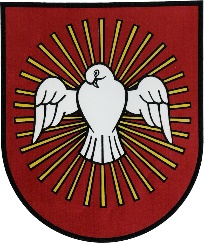 OBEC  JALŠOVÉ    PSČ  922 31                          Obecný úrad   Jalšové  148 , IČO: 312592, DIČ: 2021279469 Obec Jalšové v zmysle § 5 zákona č. 253/1998 Zb. zákona o hlásení pobytu občanov SR a registri obyvateľov SROznamujep. Juleny Juraj, bytom Jalšové č. 188doručenie listovej zásielky zo dňa 07.11.2022 a uloženie zásielky na Obec Jalšové, Obecný úrad Jalšové.Adresát si môže uvedenú písomnosť/ zásielku vyzdvihnúť na Obecnom  úrade Jalšové v úradných hodinách v lehote 15 dní od vyvesenia tohto oznámenia počas úradných hodín.V Jalšovom  dňa 11.11.2022Vyvesené: 11.11.2022Zvesené:   25.11. 2022